Für die Woche vom 04.03.2024 – 08.03.2024 MontagDienstagMittwochDonnerstagCevapcici vom Rind mit Langkornreisund Kräuterquark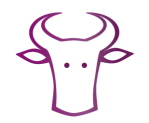 Currywurst mit Pommes frites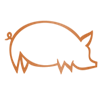 Makkaroni-Auflauf mit Putenschinken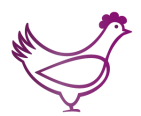 Spiralnudeln mit Tomatensoße und Käse